RUBRIQUE 1: Identification de la substance/du mélange et de la société/l’entreprise1.1. Identificateur de produit1.2. Utilisations identifiées pertinentes de la substance ou du mélange et utilisations déconseillées1.2.1. Utilisations identifiées pertinentesDestiné au grand public1.2.2. Utilisations déconseilléesPas d'informations complémentaires disponibles1.3. Renseignements concernant le fournisseur de la fiche de données de sécurité1.4. Numéro d’appel d’urgenceRUBRIQUE 2: Identification des dangers2.1. Classification de la substance ou du mélangeClassification selon le règlement (CE) N° 1272/2008 [CLP]Non classéEffets néfastes physicochimiques, pour la santé humaine et pour l’environnementA notre connaissance, ce produit ne présente pas de risque particulier, sous réserve de respecter les règles générales d'hygiène industrielle.2.2. Éléments d’étiquetageEtiquetage selon le règlement (CE) N° 1272/2008 [CLP]2.3. Autres dangersRUBRIQUE 3: Composition/informations sur les composants3.1. SubstancesNon applicable3.2. MélangesTexte intégral des mentions H et EUH : voir rubrique 16RUBRIQUE 4: Premiers secours4.1. Description des premiers secours4.2. Principaux symptômes et effets, aigus et différés4.3. Indication des éventuels soins médicaux immédiats et traitements particuliers nécessairesTraitement symptomatique.RUBRIQUE 5: Mesures de lutte contre l’incendie5.1. Moyens d’extinction5.2. Dangers particuliers résultant de la substance ou du mélange5.3. Conseils aux pompiersRUBRIQUE 6: Mesures à prendre en cas de dispersion accidentelle6.1. Précautions individuelles, équipement de protection et procédures d’urgence6.1.1. Pour les non-secouristes6.1.2. Pour les secouristes6.2. Précautions pour la protection de l’environnementÉviter le rejet dans l'environnement. Eviter la pénétration dans les égouts et les eaux potables. Avertir les autorités si le liquide pénètre dans les égouts ou dans les eaux du domaine public.6.3. Méthodes et matériel de confinement et de nettoyage6.4. Référence à d'autres rubriquesPour plus d'informations, se reporter à la rubrique 13. Voir rubrique 8. Contrôle de l'exposition/protection individuelle.RUBRIQUE 7: Manipulation et stockage7.1. Précautions à prendre pour une manipulation sans danger7.2. Conditions d'un stockage sûr, y compris d'éventuelles incompatibilités7.3. Utilisation(s) finale(s) particulière(s)Pas d'informations complémentaires disponiblesRUBRIQUE 8: Contrôles de l’exposition/protection individuelle8.1. Paramètres de contrôle8.1.1 Valeurs limites nationales d’exposition professionnelle et biologiquesPas d'informations complémentaires disponibles8.1.2. Procédures de suivi recommandéesPas d'informations complémentaires disponibles8.1.3. Contaminants atmosphériques formésPas d'informations complémentaires disponibles8.1.4. DNEL et PNECPas d'informations complémentaires disponibles8.1.5. Bande de contrôlePas d'informations complémentaires disponibles8.2. Contrôles de l’exposition8.2.1. Contrôles techniques appropriés8.2.2. Équipements de protection individuelle8.2.2.1. Protection des yeux et du visage8.2.2.2. Protection de la peau8.2.2.3. Protection des voies respiratoires8.2.2.4. Protection contre les risques thermiquesPas d'informations complémentaires disponibles8.2.3. Contrôle de l'exposition de l'environnementRUBRIQUE 9: Propriétés physiques et chimiques9.1. Informations sur les propriétés physiques et chimiques essentielles9.2. Autres informations9.2.1. Informations concernant les classes de danger physiquePas d'informations complémentaires disponibles9.2.2. Autres caractéristiques de sécuritéRUBRIQUE 10: Stabilité et réactivité10.1. RéactivitéLe produit n'est pas réactif dans les conditions normales d'utilisation, de stockage et de transport.10.2. Stabilité chimiqueStable dans les conditions normales. Non établi.10.3. Possibilité de réactions dangereusesPas de réaction dangereuse connue dans les conditions normales d'emploi. Non établi.10.4. Conditions à éviterAucune dans des conditions de stockage et de manipulation recommandées (voir rubrique 7). Rayons directs du soleil. Températures extrêmement élevées ou extrêmement basses.10.5. Matières incompatiblesAcides forts. Bases fortes.10.6. Produits de décomposition dangereuxAucun produit de décomposition dangereux ne devrait être généré dans les conditions normales de stockage et d'emploi. fumée. Monoxyde de carbone. Dioxyde de carbone.RUBRIQUE 11: Informations toxicologiques11.1. Informations sur les classes de danger telles que définies dans le règlement (CE) n° 1272/200811.2. Informations sur les autres dangers11.2.1. Propriétés perturbant le système endocrinienPas d'informations complémentaires disponibles11.2.2. Autres informationsRUBRIQUE 12: Informations écologiques12.1. Toxicité12.2. Persistance et dégradabilité12.3. Potentiel de bioaccumulation12.4. Mobilité dans le solPas d'informations complémentaires disponibles12.5. Résultats des évaluations PBT et vPvBPas d'informations complémentaires disponibles12.6. Propriétés perturbant le système endocrinienPas d'informations complémentaires disponibles12.7. Autres effets néfastesRUBRIQUE 13: Considérations relatives à l’élimination13.1. Méthodes de traitement des déchetsRUBRIQUE 14: Informations relatives au transportEn conformité avec: ADR / IMDG / IATA / ADN / RID14.1. Numéro ONU ou numéro d’identification14.2. Désignation officielle de transport de l'ONU14.3. Classe(s) de danger pour le transport14.4. Groupe d’emballage14.5. Dangers pour l'environnement14.6. Précautions particulières à prendre par l’utilisateur14.7. Transport maritime en vrac conformément aux instruments de l’OMINon applicableRUBRIQUE 15: Informations relatives à la réglementation15.1. Réglementations/législation particulières à la substance ou au mélange en matière de sécurité, de santé et d’environnement15.1.1. Réglementations UENe contient pas de substance soumise à restrictions selon l'annexe XVII de REACHNe contient aucune substance de la liste candidate REACHNe contient aucune substance listée à l'Annexe XIV de REACHNe contient aucune substance soumise au règlement (UE) n° 649/2012 du Parlement européen et du Conseil du 4 juillet 2012 concernant les exportations et importations de produits chimiques dangereux.Ne contient aucune substance soumise au règlement (UE) n° 2019/1021 du Parlement européen et du Conseil du 20 juin 2019 concernant les polluants organiques persistantsNe contient aucune substance soumise au règlement (UE) 2019/1148 du Parlement européen et du Conseil du 20 juin 2019 relatif à la commercialisation et à l’utilisation de précurseurs d’explosifs15.1.2. Directives nationales15.2. Évaluation de la sécurité chimiqueAucune évaluation de la sécurité chimique n'a été effectuéeRUBRIQUE 16: Autres informationsFiche de données de sécurité (FDS), UECes informations sont basées sur nos connaissances actuelles et décrivent le produit pour les seuls besoins de la santé, de la sécurité et de l’environnement. Elles ne devraient donc pas être interprétées comme garantissant une quelconque propriété spécifique du produit.Forme du produit:MélangeNom du produit:Violette - 7%Code du produit:-Groupe de produits:BougiesCatégorie d'usage principal:Utilisation par les consommateursFabricant(Votre société)
(votre adresse)
(votre code postal) (votre ville)
(votre pays)
T (votre n° de téléphone)
(votre email)PaysOrganisme/SociétéAdresseNuméro d'urgenceCommentaireBelgiqueCentre Anti-Poisons/Antigifcentrumc/o Hôpital Militaire Reine AstridRue Bruyn 11120 Bruxelles/Brussel+32 70 245 245Toutes les questions urgentes concernant une intoxication: 070 245 245 (gratuit, 24/7), si pas accessible 02 264 96 30 (tarif normal)FranceORFILA+33 1 45 42 59 59Ce numéro permet d’obtenir les coordonnées de tous les centres Anti-poison Français. Ces centres anti-poison et de toxicovigilance fournissent une aide médicale gratuite (hors coût d’appel), 24 heures sur 24 et 7 jours sur 7.Conseils de prudence (CLP):P102 - Tenir hors de portée des enfants.Le mélange ne contient pas de substances inscrites sur la liste établie conformément à l’article 59, paragraphe 1, de REACH comme ayant des propriétés perturbant le système endocrinien, ou n’est pas reconnu comme ayant des propriétés perturbant le système endocrinien conformément aux critères définis dans le Règlement délégué (UE) 2017/2100 de la Commission  ou le Règlement (UE) 2018/605 de la CommissionNomIdentificateur de produit%Classification selon le règlement (CE) N° 1272/2008 [CLP]IONONEN° CAS: 127-41-3N° CE: 204-841-62,1Aquatic Chronic 3, H412Premiers soins général:Ne jamais administrer quelque chose par la bouche à une personne inconsciente. En cas de malaise consulter un médecin (si possible lui montrer l'étiquette).Premiers soins après inhalation:Transporter la personne à l’extérieur et la maintenir dans une position où elle peut confortablement respirer. Permettre au sujet de respirer de l'air frais. Mettre la victime au repos.Premiers soins après contact avec la peau:Laver la peau avec beaucoup d'eau. Oter les vêtements touchés et laver les parties exposées de la peau au moyen d'un savon doux et d'eau, puis rincer à l'eau chaude.Premiers soins après contact oculaire:Rincer les yeux à l'eau par mesure de précaution. Rincer immédiatement et abondamment à l'eau. Consulter un médecin si la douleur ou la rougeur persistent.Premiers soins après ingestion:Appeler un centre antipoison ou un médecin en cas de malaise. Rincer la bouche. NE PAS faire vomir. Consulter d'urgence un médecin.Symptômes/effets:Non considéré comme dangereux dans des conditions normales d'utilisation.Moyens d'extinction appropriés:Mousse. Poudre sèche. Dioxyde de carbone. Eau pulvérisée. Sable.Agents d'extinction non appropriés:Ne pas utiliser un fort courant d'eau.Produits de décomposition dangereux en cas d'incendie:Dégagement possible de fumées toxiques.Instructions de lutte contre l'incendie:Refroidir les conteneurs exposés par pulvérisation ou brouillard d'eau. Soyez prudent lors du combat de tout incendie de produits chimiques. Eviter que les eaux usées de lutte contre l'incendie contaminent l'environnement.Protection en cas d'incendie:Ne pas intervenir sans un équipement de protection adapté. Appareil de protection respiratoire autonome isolant. Protection complète du corps. Ne pas pénétrer dans la zone de feu sans équipement de protection, y compris une protection respiratoire.Procédures d’urgence:Ventiler la zone de déversement. Eloigner le personnel superflu.Equipement de protection:Ne pas intervenir sans un équipement de protection adapté. Pour plus d'informations, se reporter à la rubrique 8 : "Contrôle de l'exposition-protection individuelle". Fournir une protection adéquate aux équipes de nettoyage.Procédures d’urgence:Aérer la zone.Procédés de nettoyage:Ramasser mécaniquement le produit. Sur le sol, balayer ou pelleter dans des conteneurs de rejet adéquats. Réduire à un minimum la production de poussières. Stocker à l’écart des autres matières.Autres informations:Eliminer les matières ou résidus solides dans un centre autorisé.Précautions à prendre pour une manipulation sans danger:Assurer une bonne ventilation du poste de travail. Porter un équipement de protection individuel. Se laver les mains et toute autre zone exposée avec un savon doux et de l'eau, avant de manger, de boire, de fumer, et avant de quitter le travail. Assurer une bonne ventilation de la zone de travail afin d'éviter la formation de vapeurs.Mesures d'hygiène:Ne pas manger, boire ou fumer en manipulant ce produit. Se laver les mains après toute manipulation.Conditions de stockage:Stocker dans un endroit bien ventilé. Tenir au frais. Conserver uniquement dans le récipient d'origine dans un endroit frais et bien ventilé à l'écart des : Garder les conteneurs fermés en dehors de leur utilisation.Produits incompatibles:Bases fortes. Acides forts.Matières incompatibles:Sources d'inflammation. Rayons directs du soleil.Durée de stockage maximale:6 moisContrôles techniques appropriés:Assurer une bonne ventilation du poste de travail.Equipement de protection individuelle:Eviter toute exposition inutile.Symbole(s) de l'équipement de protection individuelle: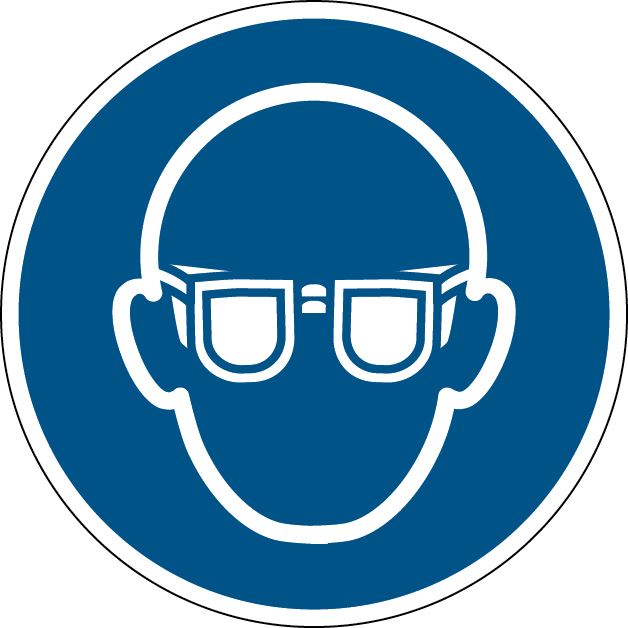 Protection oculaire:Lunettes bien ajustables. Lunettes anti-éclaboussures ou lunettes de sécuritéProtection de la peau et du corps:Porter un vêtement de protection appropriéProtection des mains:Gants de protection. Porter des gants de protection.Protection des voies respiratoires:En cas de ventilation insuffisante, porter un appareil respiratoire approprié. Porter un masque appropriéContrôle de l'exposition de l'environnement:Éviter le rejet dans l'environnement.Autres informations:Ne pas manger, ne pas boire et ne pas fumer pendant l'utilisation.État physique:SolideCouleur:ivoire.Odeur:Floral.Seuil olfactif:Pas disponiblePoint de fusion:Pas disponiblePoint de congélation:Non applicablePoint d'ébullition:Pas disponibleInflammabilité:Ininflammable.Limites d'explosivité:Non applicableLimite inférieure d'explosivité (LIE):Non applicableLimite supérieure d'explosivité (LSE):Non applicablePoint d'éclair:> 200 °CTempérature d'auto-inflammation:Non applicableTempérature de décomposition:Pas disponiblepH:Pas disponiblepH solution:Pas disponibleViscosité, cinématique:Non applicableSolubilité:non déterminé.Coefficient de partage n-octanol/eau (Log Kow):Pas disponiblePression de vapeur:Pas disponiblePression de vapeur à 50 °C:Pas disponibleMasse volumique:Pas disponibleDensité relative:non déterminéDensité relative de vapeur à 20 °C:Non applicableTaille d’une particule:Pas disponibleDistribution granulométrique:Pas disponibleForme de particule:Pas disponibleRatio d’aspect d’une particule:Pas disponibleÉtat d’agrégation des particules:Pas disponibleÉtat d’agglomération des particules:Pas disponibleSurface spécifique d’une particule:Pas disponibleEmpoussiérage des particules:Pas disponibleIndice de réfraction:non déterminéToxicité aiguë (orale):Non classéToxicité aiguë (cutanée):Non classéToxicité aiguë (Inhalation):Non classéIONONE (127-41-3)IONONE (127-41-3)DL50 orale4590 mg/kg de poids corporelCorrosion cutanée/irritation cutanée:Non classéIndications complémentaires:Compte tenu des données disponibles, les critères de classification ne sont pas remplisLésions oculaires graves/irritation oculaire:Non classéIndications complémentaires:Compte tenu des données disponibles, les critères de classification ne sont pas remplisSensibilisation respiratoire ou cutanée:Non classéIndications complémentaires:Compte tenu des données disponibles, les critères de classification ne sont pas remplisMutagénicité sur les cellules germinales:Non classéIndications complémentaires:Compte tenu des données disponibles, les critères de classification ne sont pas remplisCancérogénicité:Non classéIndications complémentaires:Compte tenu des données disponibles, les critères de classification ne sont pas remplis Toxicité pour la reproduction:Non classéIndications complémentaires:Compte tenu des données disponibles, les critères de classification ne sont pas remplisToxicité spécifique pour certains organes cibles (exposition unique):Non classéIndications complémentaires:Compte tenu des données disponibles, les critères de classification ne sont pas remplisToxicité spécifique pour certains organes cibles (exposition répétée):Non classéIndications complémentaires:Compte tenu des données disponibles, les critères de classification ne sont pas remplisDanger par aspiration:Non classéIndications complémentaires:Compte tenu des données disponibles, les critères de classification ne sont pas remplisViolette - 7% Violette - 7% Viscosité, cinématiqueNon applicableEffets néfastes potentiels sur la santé humaine et symptômes possibles:Compte tenu des données disponibles, les critères de classification ne sont pas remplisEcologie - général:Ce produit n'est pas considéré comme toxique pour les organismes aquatiques et ne provoque pas d'effets néfastes à long terme dans l'environnement.Dangers pour le milieu aquatique, à court terme (aiguë):Non classéDangers pour le milieu aquatique, à long terme (chronique):Non classéViolette - 7% Violette - 7% Persistance et dégradabilitéNon établi.Violette - 7% Violette - 7% Potentiel de bioaccumulationNon établi.Indications complémentaires:Éviter le rejet dans l'environnement.Méthodes de traitement des déchets:Eliminer le contenu/récipient conformément aux consignes de tri du collecteur agréé.Recommandations pour le traitement du produit/emballage:Eliminer conformément aux règlements de sécurité locaux/nationaux en vigueur.Ecologie - déchets:Éviter le rejet dans l'environnement.N° ONU (ADR):Non réglementéN° ONU (IMDG):Non réglementéN° ONU (IATA):Non réglementéN° ONU (ADN):Non réglementéN° ONU (RID):Non réglementéDésignation officielle de transport (ADR):Non réglementéDésignation officielle de transport (IMDG):Non réglementéDésignation officielle de transport (IATA):Non réglementéDésignation officielle de transport (ADN):Non réglementéDésignation officielle de transport (RID):Non réglementéADRADRADRClasse(s) de danger pour le transport (ADR):Non réglementéIMDGIMDGIMDGClasse(s) de danger pour le transport (IMDG):Non réglementéIATAIATAIATAClasse(s) de danger pour le transport (IATA):Non réglementéADNADNADNClasse(s) de danger pour le transport (ADN):Non réglementéRIDRIDRIDClasse(s) de danger pour le transport (RID):Non réglementéGroupe d'emballage (ADR):Non réglementéGroupe d'emballage (IMDG):Non réglementéGroupe d'emballage (IATA):Non réglementéGroupe d'emballage (ADN):Non réglementéGroupe d'emballage (RID):Non réglementéDangereux pour l'environnement:NonPolluant marin:NonAutres informations:Pas d'informations supplémentaires disponiblesTransport par voie terrestreNon réglementéTransport maritimeNon réglementéTransport aérienNon réglementéTransport par voie fluvialeNon réglementéTransport ferroviaireNon réglementéAllemagneAllemagneAllemagneRestrictions professionnelles:Respecter les limitations conformément à la Loi sur la protection des mères actives (MuSchG)Respecter les limitations conformément à la Loi sur la protection des jeunes au travail (JArbSchG)Classe de danger pour l'eau (WGK):WGK 3, Très dangereux pour l'eau (Classification selon la AwSV, Annexe 1)Arrêté concernant les incidents majeurs (12. BImSchV):Non soumis à/au Arrêté concernant les incidents majeurs (12. BImSchV)Pays-BasPays-BasPays-BasSZW-lijst van kankerverwekkende stoffen:Aucun des composants n'est listéSZW-lijst van mutagene stoffen:Aucun des composants n'est listéSZW-lijst van reprotoxische stoffen – Borstvoeding:Aucun des composants n'est listéSZW-lijst van reprotoxische stoffen – Vruchtbaarheid:Aucun des composants n'est listéSZW-lijst van reprotoxische stoffen – Ontwikkeling:Aucun des composants n'est listéDanemarkDanemarkDanemarkRéglementations nationales danoises:Les femmes enceintes/allaitantes travaillant avec le produit ne doivent pas entrer en contact direct avec celui-ciSuisseSuisseSuisseClasse de stockage (LK):NG - Non-hazardousAbréviations et acronymes:Abréviations et acronymes:ADNAccord européen relatif au transport international des marchandises dangereuses par voies de navigation intérieuresADRAccord européen relatif au transport international des marchandises Dangereuses par RouteETAEstimation de la toxicité aiguëVLBValeur limite biologiqueN° CASNuméro d'enregistrement auprès du Chemical Abstracts ServiceCLPRèglement relatif à la classification, à l’étiquetage et à l’emballage; règlement (CE) n° 1272/2008DMELDose dérivée avec effet minimumDNELDose dérivée sans effetCE50Concentration médiane effectiveN° CENuméro de la Communauté européenneENNorme européenneIATAAssociation internationale du transport aérienIMDGCode maritime international des marchandises dangereusesCL50Concentration létale pour 50 % de la population testée (concentration létale médiane)LD50Dose létale médiane pour 50 % de la population testée (dose létale médiane)LOAELDose minimale avec effet nocif observéNOAECConcentration sans effet nocif observéNOAELDose sans effet nocif observéNOECConcentration sans effet observéVLELimite d’exposition professionnellePBTPersistant, bioaccumulable et toxiquePNECConcentration(s) prédite(s) sans effetREACHEnregistrement, évaluation, autorisation et restriction des substances chimiques. Règlement (EU) REACH No 1907/2006RIDRèglement International concernant le transport de marchandises dangereuses par chemin de ferFDSFiche de Données de SécuritévPvBTrès persistant et très bioaccumulableWGKClasse de pollution des eauxSources des données:RÈGLEMENT (CE) No 1272/2008 DU PARLEMENT EUROPÉEN ET DU CONSEIL du 16 décembre 2008 relatif à la classification, à l'étiquetage et à l'emballage des substances et des mélanges, modifiant et abrogeant les directives 67/548/CEE et 1999/45/CE et modifiant le règlement (CE) no 1907/2006.Autres informations:Aucun(e).Texte intégral des phrases H et EUH:Texte intégral des phrases H et EUH:Aquatic Chronic 3Dangereux pour le milieu aquatique — Danger chronique, catégorie 3H412Nocif pour les organismes aquatiques, entraîne des effets néfastes à long terme.